INFORMACJA O PRZEDSIĘBIORSTWIEDofinansowanym z Europejskiego Funduszu Społecznego w ramach projektu „Przedsiębiorcze kobiety” nr RPWP.06.03.01-30-0125/15Proszę wypełnić wszystkie poniższe pola.………………………………………………………								Data, imię i nazwiskoImię i nazwiskoNazwa firmyStatus firmy(aktywna/zawieszona/zamknięta)W przypadku zamknięcia proszę podać datę zamknięcia.Główny kod PKD działalnościDodatkowe kody PKD działalnościStan zatrudnienia w firmie(liczba osób, rodzaje umów)Rodzaj branżyDziałalność w branży Odnawialnych Źródeł Energii(tak/nie)Działalność w branżach zidentyfikowanych jako branże o największym potencjale rozwojowym i/lub branżach strategicznych dla danego regionu (w ramach smart specialisation)(tak/nie)Informacja sporządzana w ciągu miesięcy od rozpoczęcia prowadzenia działalności gospodarczej(zaznaczyć właściwe)12 miesięcy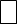 24 miesięcy36 miesięcy